Земельные участки для строительства и обслуживания объектов придорожного сервисаЗемельные участки для строительства и обслуживания объектов придорожного сервисаЗемельные участки для строительства и обслуживания объектов придорожного сервисаЗемельные участки для строительства и обслуживания объектов придорожного сервисаЗемельные участки для строительства и обслуживания объектов придорожного сервисаЗемельные участки для строительства и обслуживания объектов придорожного сервиса1.Земельный участок (для строительства и обслуживания объекта общественного питания), Кадастровый номер -223382116501000007Миорский район, Миорский с/с, д. МасевцыМиорский районПлощадь земельного участка 0,2278 га, расположен вблизи дороги республиканского назначения Р14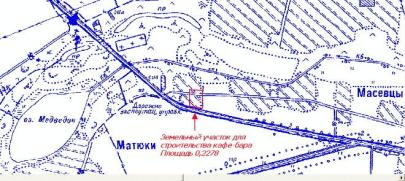 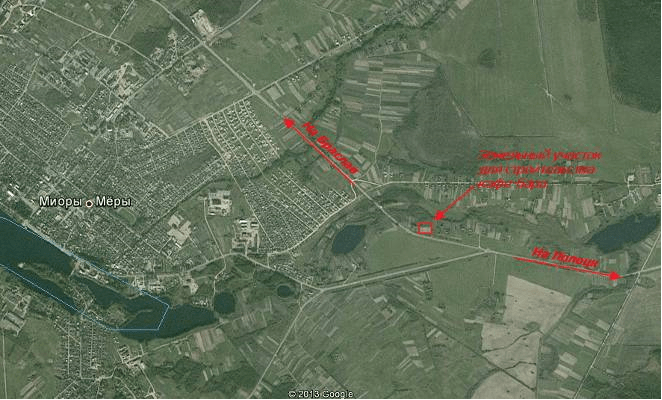 2.Земельный участок (для строительства и обслуживания объекта общественного питания),Кадастровый номер -223383037001000007Миорский район, Новопогостский с/с, аг. ЧепукиМиорский районПлощадь земельного участка 0,2808 га, расположен вблизи дороги республиканского назначения Р18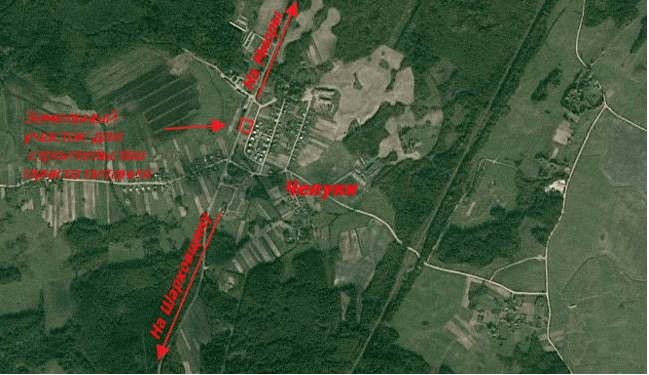 3.Земельный участок (для строительства и обслуживания объекта общественного питания),Кадастровый номер -223381716101000085Миорский район, Заутьевский с/с, д. ОстевичиМиорский районПлощадь земельного участка 0,3364 га, расположен вблизи дороги республиканского назначения Р14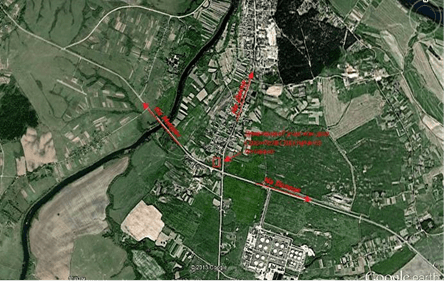 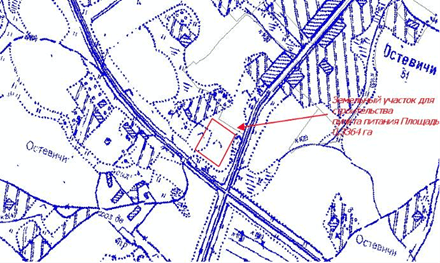 